Petra Soukupová: Pod sněhemPetra Soukupová se řadí k výrazným postavám současné české literární scény. Seznamte se s její prózou Pod sněhem… Cílem pracovního listu pro žáky středních škol je přinést maturantům možnost hlouběji objevovat běžná i méně běžná literární témata a učinit přípravu na maturitní zkoušku trochu pestřejší…Petra Soukupová o své knize Pod sněhem _________________________________________________Charakterizujte na základě videa prózu Pod sněhem:  ………………………………………………………………………………………………………………………………………………………………………………………………………………………………………………………………………………………………………………………………………………………………………………………………………………………………………………………………………………………………………………………………………………………………………………………………………………………………………………………………………………………………………………………………………………………………………………………………………………………………………………………………………………………………………………………………………………………..……………………………………………………………………………………………………………….…………………………………………………………………………………………………………………………………………………………………………………………………………………………………………………………………………………………………………………………………………………………………………………………………………………………………………………………………………………………………………………………………………………………………………………………………………………………………………………………………………………………………………………………………………………………………………………………………………………………………Co jsem se touto aktivitou naučil(a):………………………………………………………………………………………………………………………………………………………………………………………………………………………………………………………………………………………………………………………………………………………………………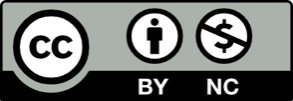 